February 21st, 2023RE:146 Hayfield Dr.Lillington, NC 27546Lot 7 Farm at Neill’s CreekTo whom it may concern:Replacing the sash and top lite glass with our LESC glass package improves the performance and satisfies the 0.35 U-Value and 0.30 SHGC requirements for this job.  Based on the IGU construction, it would fall under one of the following options:SIL-N-16-01158-00001: U-Value = 0.35, SHGC = 0.21SIL-N-16-01140-00001: U-Value = 0.33, SHGC = 0.21SIL-N-16-01131-00001: U-Value = 0.33, SHGC = 0.23SIL-N-16-01149-00001: U-Value = 0.34, SHGC = 0.23SIL-N-17-02287-00001: U-Value = 0.34, SHGC = 0.21If you need further information on this matter, please let us know.  Thank you!Sincerely,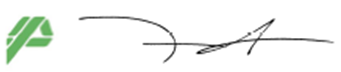 Travis ArthurManager – Test and Compliance